SRA DECANA DE LA FACULTAD DE CIENCIAS DE LA SALUD SOLICITUD DE EVALUACIÓN EXCEPCIONALSOLICITUD DEL ESTUDIANTEApellidos: …………………………………………………………………………………..………....Nombre: …………………………………………….. D.N.I.: ………………….……………..…..…Domicilio: ………………………………………………….…………………..… C.P………….…..Localidad: ……………………………………. Provincia: ……...……..….… País: ………….….…Teléfonos: …………………………………………….. e-mail: …………………………………..…Estudios de grado o máster para los que solicita la evaluación excepcional:………………………………………………………………………………………………………...ALEGACIONES (razones excepcionales que justifican la imposibilidad de seguir la evaluación continua)Adjuntar la documentación que se considere conveniente…………………………………………………………………………………………………….......…………………………………………………………………………………………………….......…………………………………………………………………………………………………….......Burgos, ……….. de ……………………. de ……………(El solicitante)Fdo.: …………………………………RESOLUCIÓN DE LA DECANA DEL CENTRO  Conceder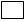   No ConcederMotivación:……………………………………………………………………………………………………………………………………………………………...……………………………………………………………………………………………………………………………………………………………...Burgos, ……….. de ……………………. de ……………(La Decana)Fdo.: …………………………………